(pieczątka realizatora)                                                                                            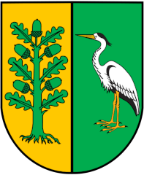 Załącznik nr 3do umowy………………………..                                            (miejscowość, data)FORMULARZ SPRAWOZDANIA MIESIĘCZNEGO,,Program szczepień profilaktycznych przeciwko grypie dla mieszkańców Gminy Białe Błota w wieku powyżej 65 lat realizowany w latach 2020-2025”I.  Informacje ogólne1.Czy program polityki zdrowotnej był realizowany zgodnie z umową zawartą pomiędzy Gmina Białe Błota, a Realizatorem?TAK NIE 2.Czy w realizacji programu uczestniczyły osoby wskazane w ofercie.TAK NIE II. Informacje o programie1. Realizacja świadczeń za miesiąc:2. Zrealizowane działania edukacyjne:3. Zrealizowane działania informacyjno - promocyjne:4. Wyniki realizacji programu:5. Wnioski z realizacji programu:III. Dodatkowe informacje......................................................................................................................................................................................................................................................................................................................................................................(podpis i pieczątka osoby/osób upoważnionych do reprezentowania Realizatora)Liczba osób które wzięły udział w działaniach edukacyjnychLiczba wykonanych badań kwalifikacyjnych w programieLiczba pacjentów zakwalifikowanych do szczepieńLiczba zaszczepionych pacjentówLiczba pacjentów ze stwierdzonym przeciwwskazaniem do szczepień